Задания  для 2Б класса МузыкаСайт «Российская электронная школа»      https://resh.edu.ru/ Вкладка «Предметы»              Музыка              2 классВыбираем 1 урок «Великий русский композитор П.И. Чайковский». 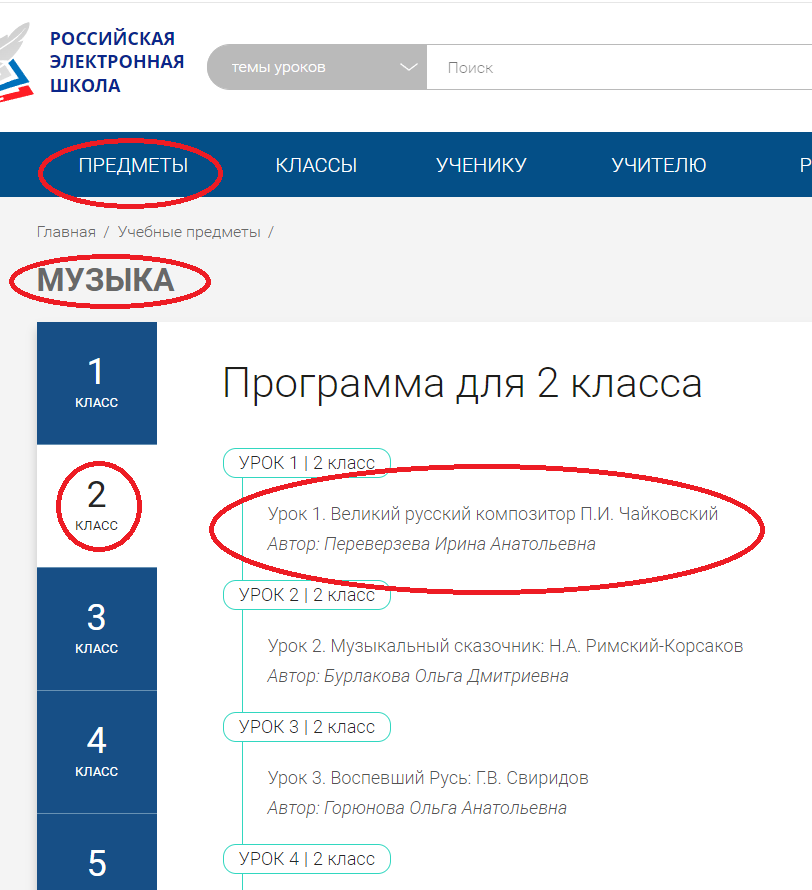 Смотрим видео, отвечаем на вопросы теста.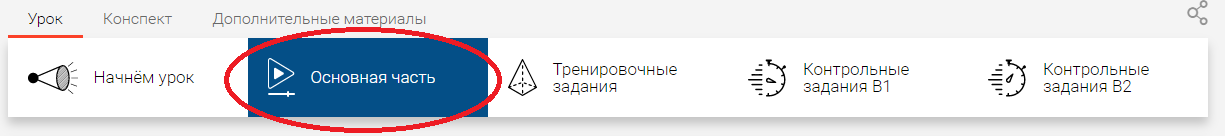 ПредметЗаданиеФорма контроля Английский языкРаспечатки с упражнениями выложены в беседе класса. Информация доведена до сведения родителейПрислать на почту учителя distantschool3@yandex.ruМузыкаСм. внизуСфотографировать ответы, подписанное фото отправить на muzika-v-shkole@yandex.ru Русский языкс.38 упр 67, проверь себя (выполнить письменно задания)https://resh.edu.ru/subject/lesson/6007/main/202524/ Выполненные задания прислать на почту учителя olga_shapoval73@mail.ru Лит чтениеС45-46 читать, ответить на вопросы на с46https://resh.edu.ru/subject/lesson/4259/start/286941/ Выполненные задания прислать на почту учителя olga_shapoval73@mail.ruОкр мирС32-35 читать, отвечать на вопросы https://iu.ru/video-lessons/4d93f5a8-83ea-417f-a505-d6ca1f70e514 Выполненные задания прислать на почту учителя olga_shapoval73@mail.ru